Temat kompleksowy: WITAJ WIOSNOTemat dnia: Co słychać w ulu?Data: 15.03.2021r. - poniedziałekGrupa dzieci: 5-6 latkiRodzicu dzisiaj poznamy nową literkę a jest nią U u, na podstawie wyrazu Ula, ul. 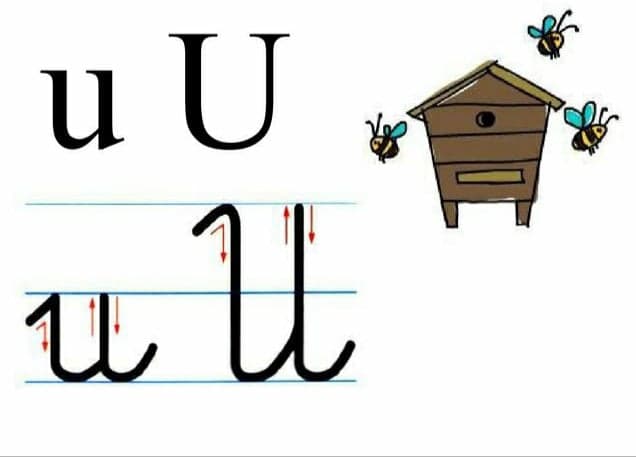 Przeczytaj dziecku wiersz.Weronika Burarz „Jak w ulu”„Pszczoły mieszkają w uluNie sprawiają Ci żadnego bólu. Oczywiście, jeśli ich nie zdenerwujesz,Bo inaczej coś na ramieniu poczujesz.Pszczoły na pył polują,Ale go nie kosztująTylko przetwarzają na miódI nie przeszkodzi im żaden chłód.Latają po całym świecieCzęsto bywa to w lecie.Wtedy patrzą na nie tłumy ludzi,Bo każda pszczółka zachwyt budzi.W ulu jak w dużym mieścieZadania i pośpiech to w każdego geścieJakby świat był ulem wielkimI chronił przed niebezpieczeństwem wielkim.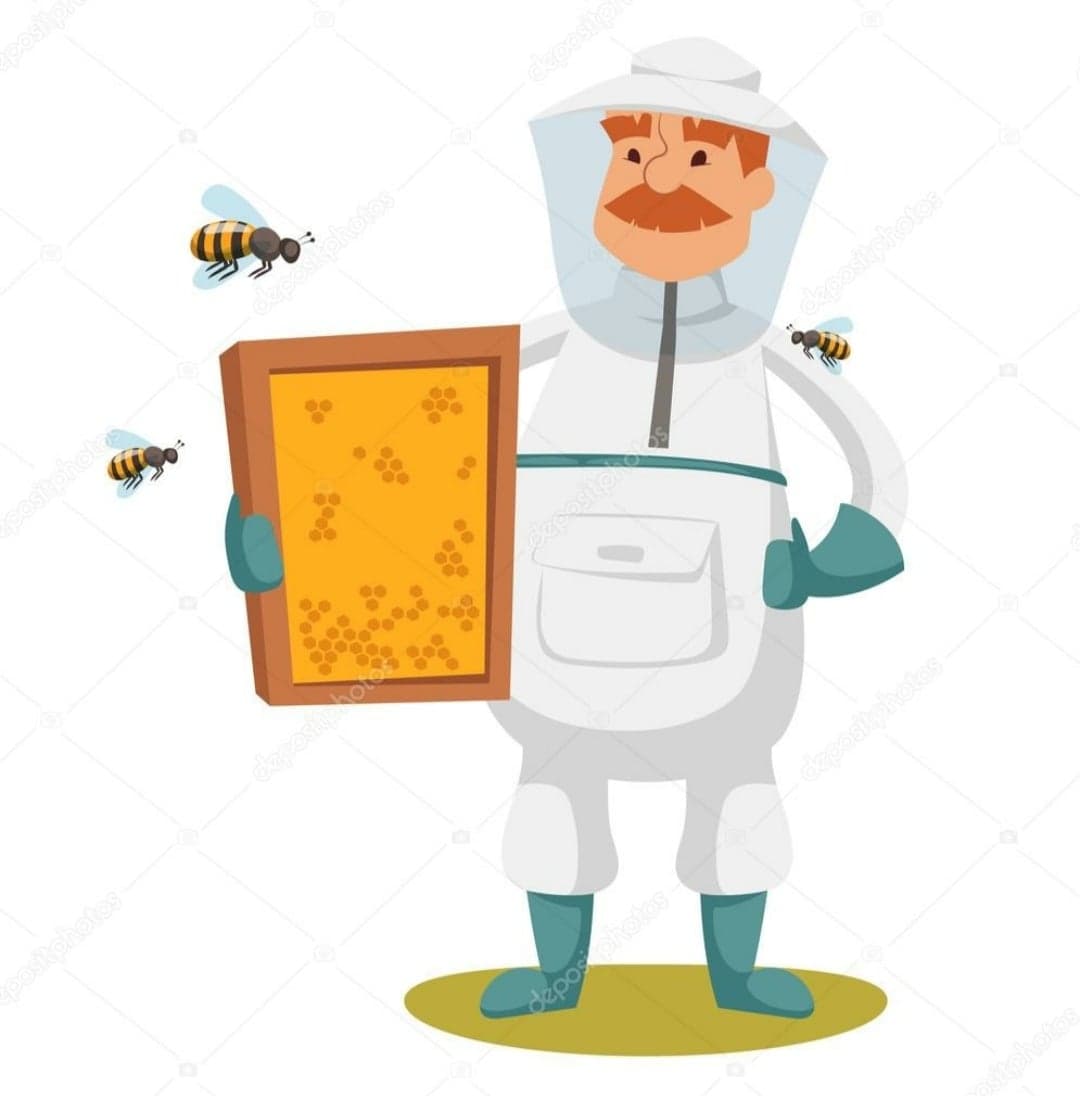 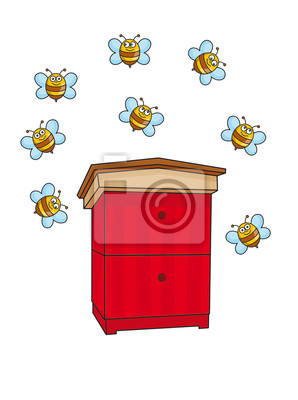 2.Po przeczytaniu wiersza poproś dziecko, aby odnajdywało nowo poznaną literkę w różnych wyrazach, następnie aby kreśliło U w powietrzu a następnie pisanie po śladzie na karcie pracy. 3.Teraz chwila relaksu przy zabawie ruchowej „Pszczoły do miodu”  - przy dźwiękach muzyki pszczoły „latają” wokół plastrów miodu, na przerwę w muzyce pszczoły przykucają przy plastrach. 4.Posłuchamy odgłosu pszczoły – link znajduje się poniżej. https://www.youtube.com/watch?v=VB2Sy2xcW7E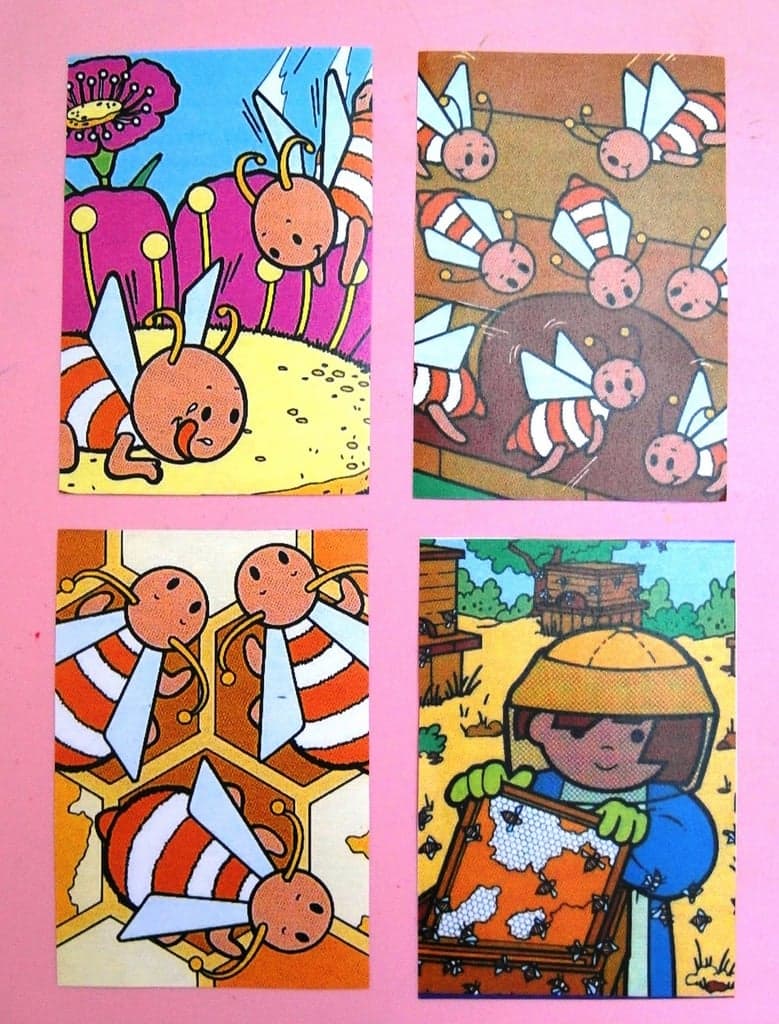 5.Rodzicu poniżej znajduje się link do filmu o tym jak powstaje miód, oraz krótki opis na obrazku poniżej.https://www.youtube.com/watch?v=LMLSxZJTNnE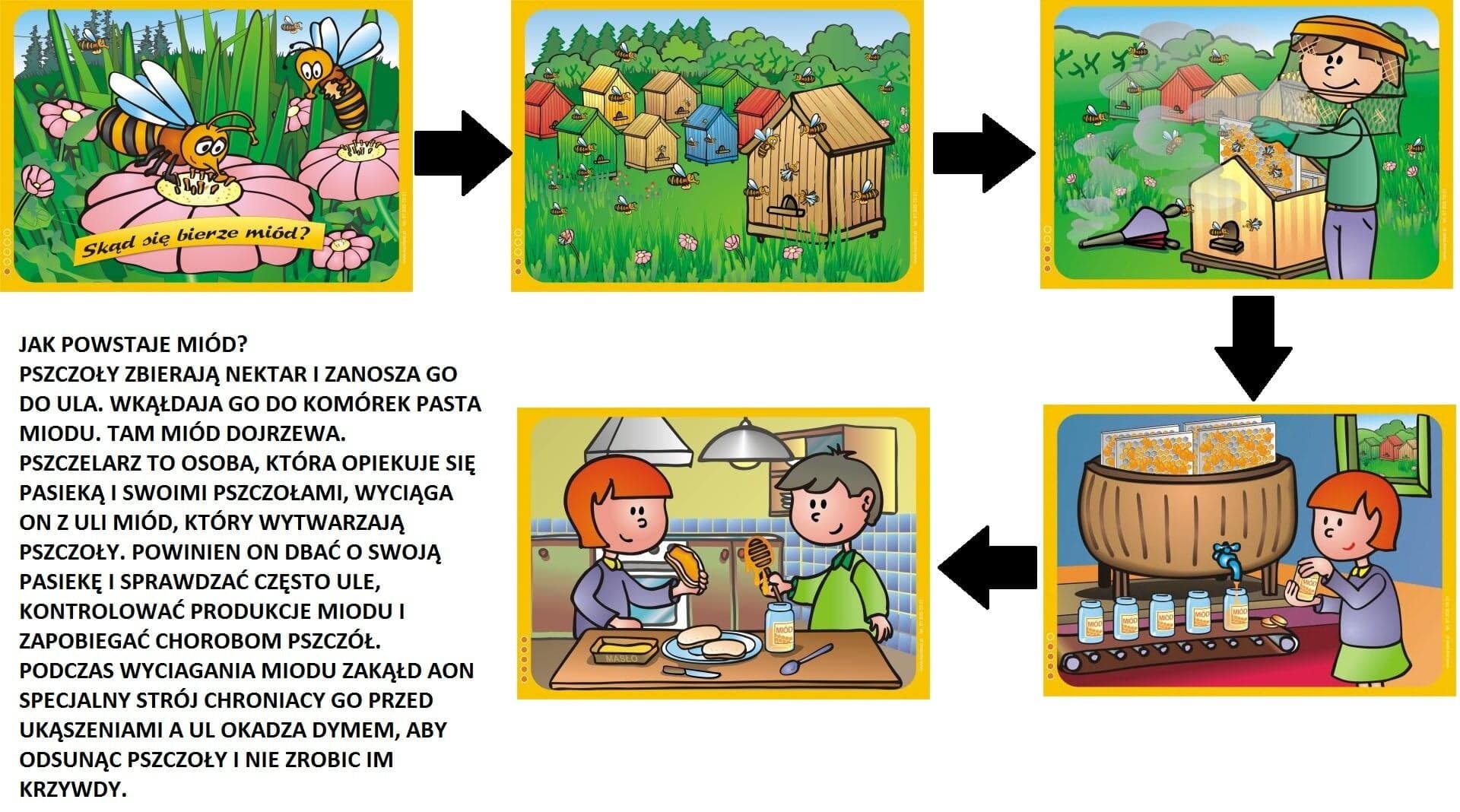 6.Rodicu teraz czas na pracę plastyczną. Można zapytać dziecka czy podejrzewa jaka będzie tematyka pracy plastycznej? Tak – to ul. Poniżej znajduje się inspiracja do wykonania pracy. Zwracamy uwagę na bezpieczeństwo podczas pracy. Technika dowolna.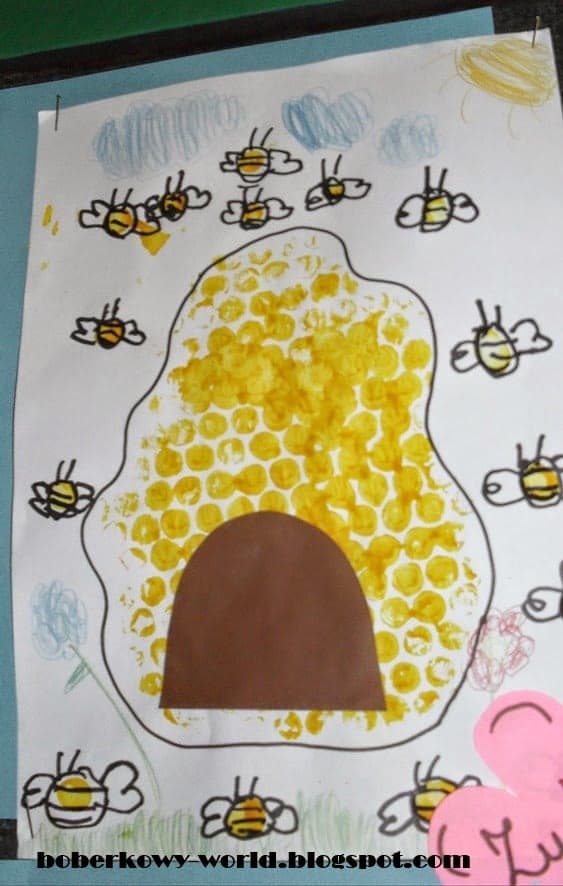 7.Teraz czas na wykonanie kilku zadań. 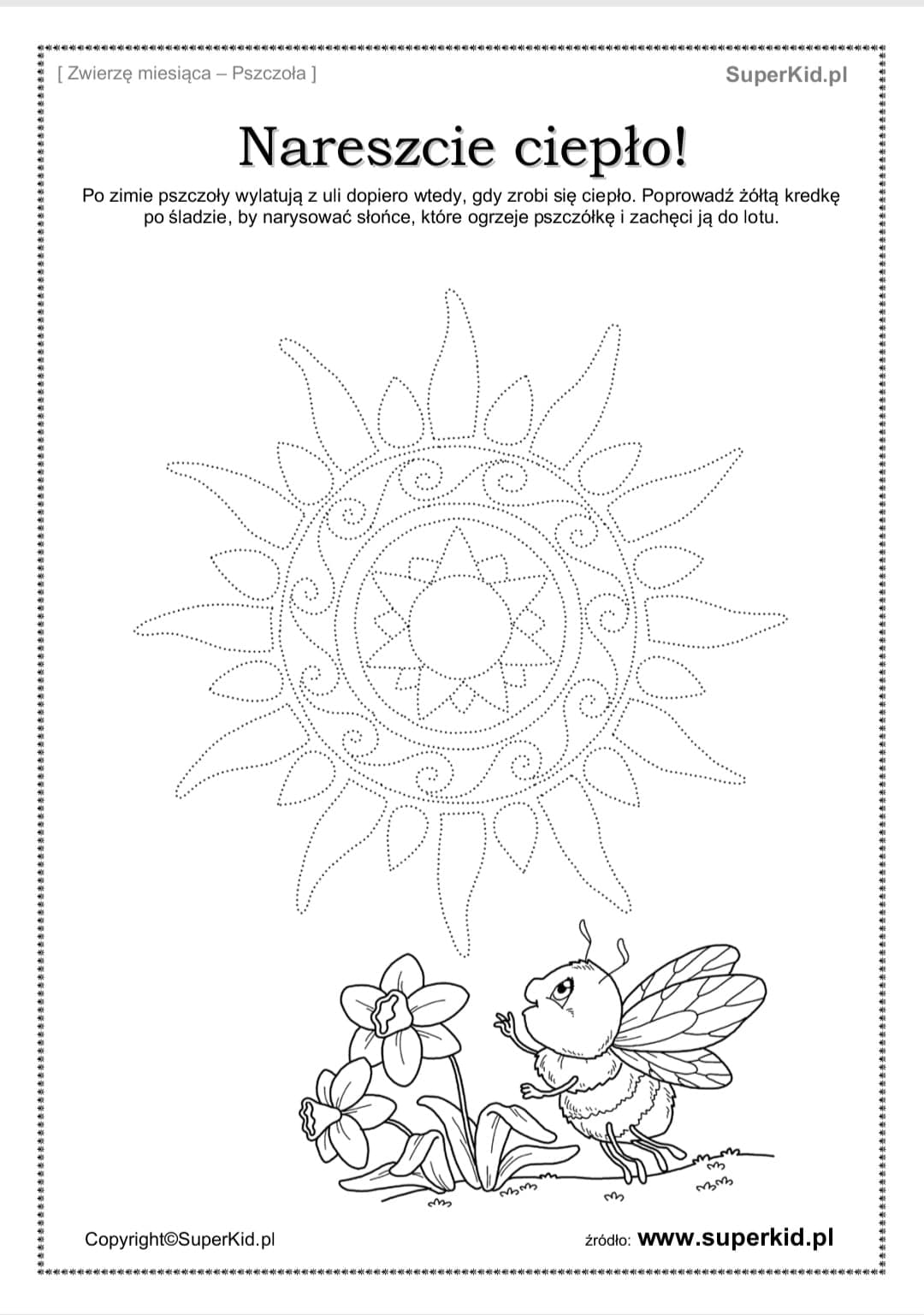 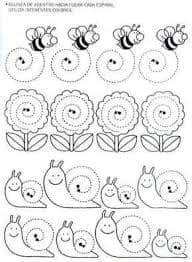 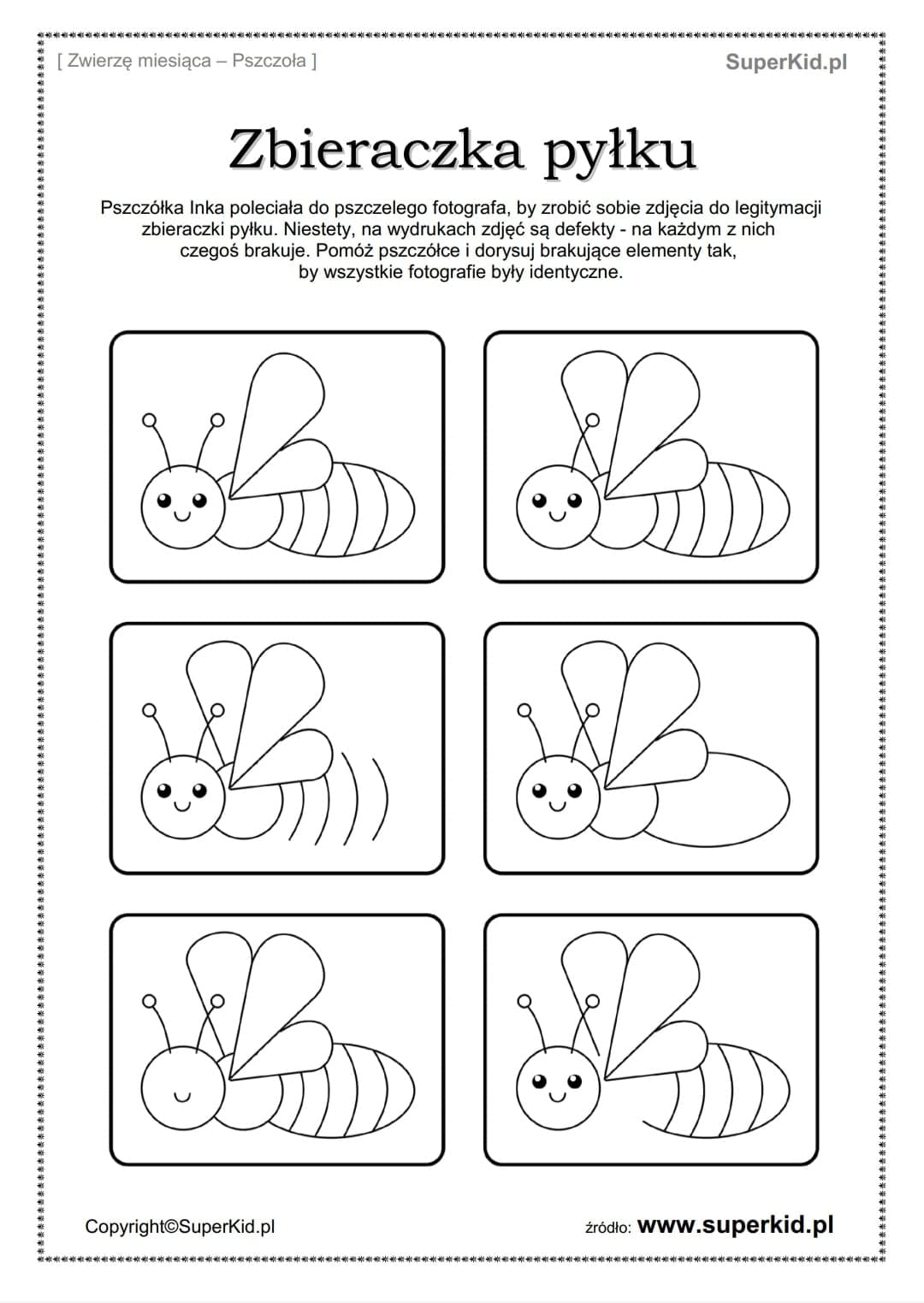 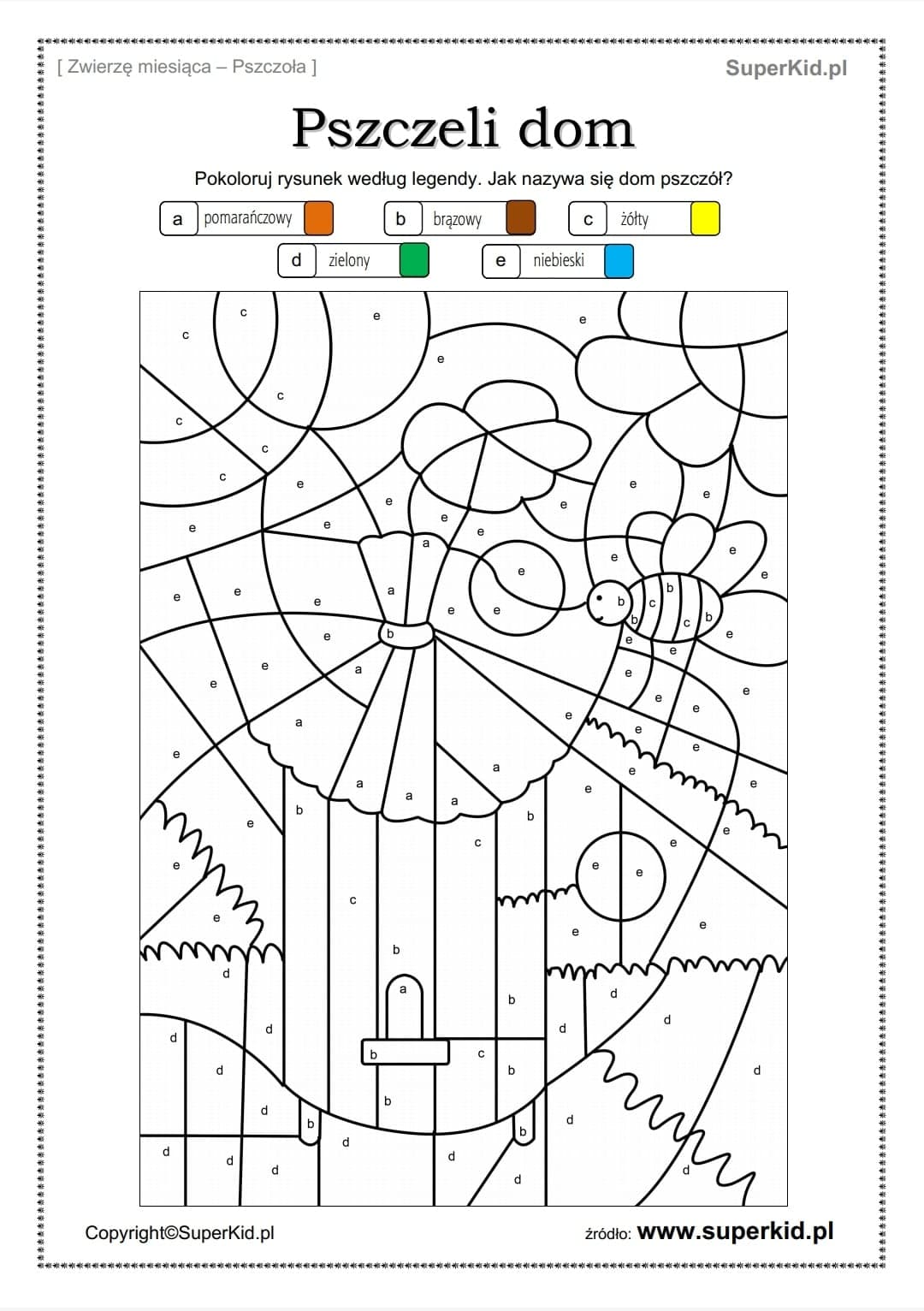 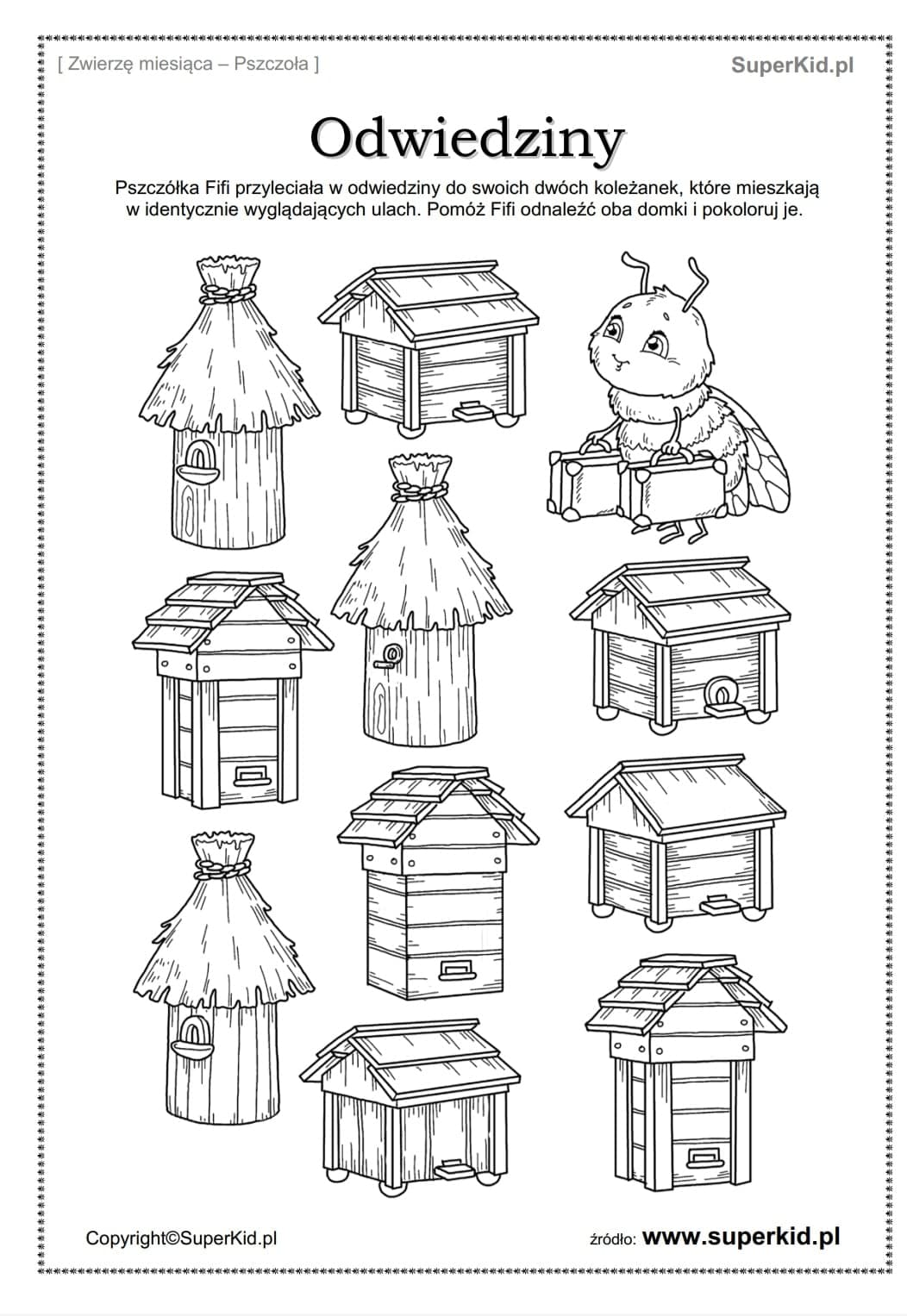 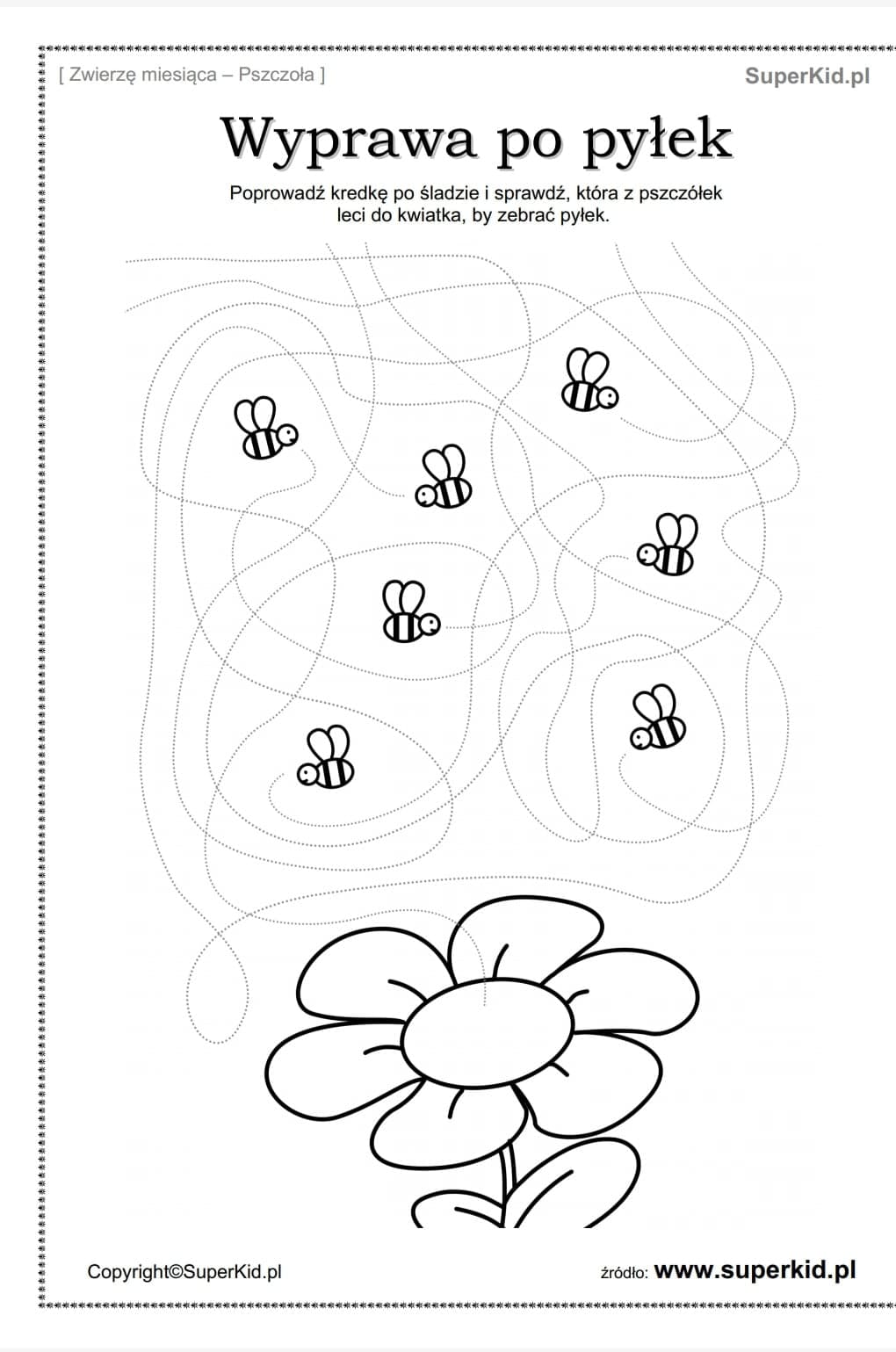 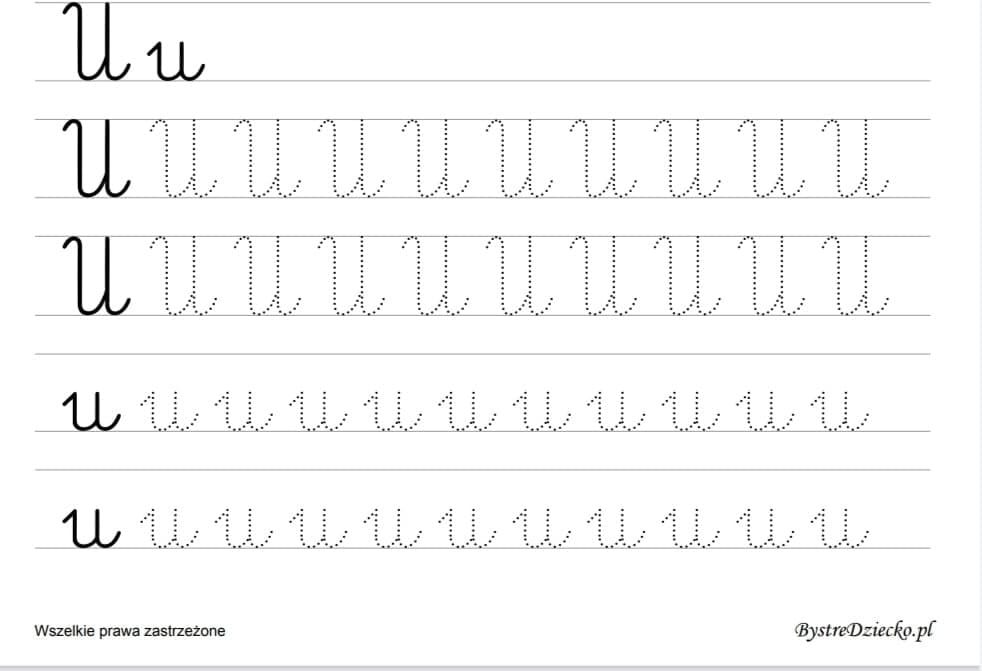 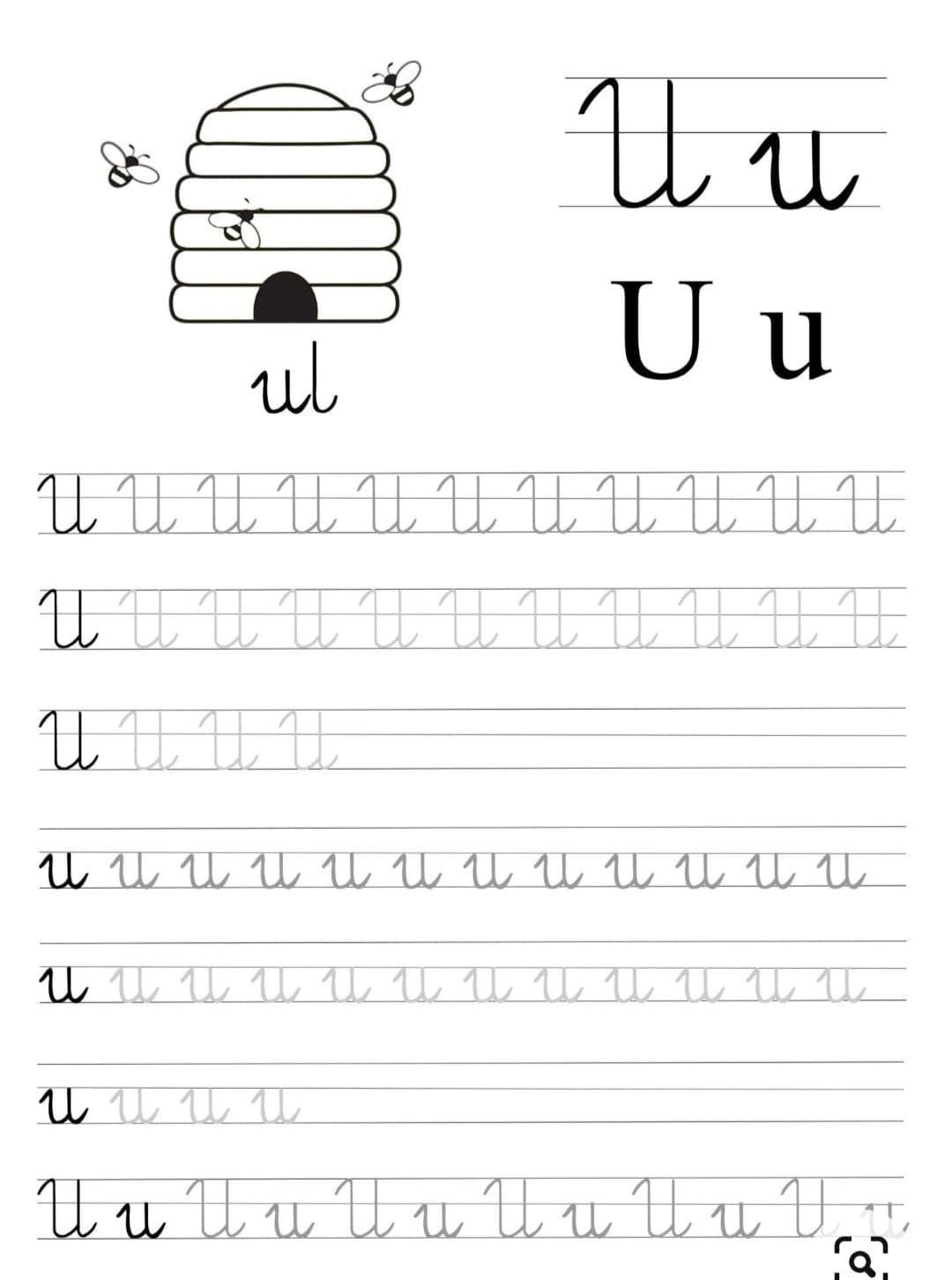 